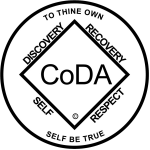 CoDA Service Conference 20nnMotion/Voting Entity Issue (VEI) Form Check one:    _1_ Motion (Committee/Board)  _X_ VEI (See VEI Guidelines on reverse side of this form)Committee/Board or VE&DelegateName: ___Arizona____________   Date: _June 6, 2020______________________		Assigned Number: ____________		Revision #: _____________		Revision Date: _________________Motion or VE Issue Name: Update the CoDA Preamble with one change to its first sentence. Motion/Issue: A move to make our Preamble more inclusive in its language.  The suggestion is a change in the first line by replacing the language stating “men and women” with the word “people.”Intent, background, other pertinent information: Co-Dependents Anonymous is a fellowship of men and women whose common purpose is to develop healthy relationships. The suggested change is: Co-Dependents Anonymous is a fellowship of people whose common purpose is to develop healthy relationships.Remarks:  CoDA has always been an inclusive Fellowship, this continues our striving in that regard. This motion or VEI requires changes to: (please check any that apply)____  By Laws		____  	FSM P1		____  	FSM P2____  	FSM P3		____  	FSM P4		____  	FSM P5____  	Change of Responsibility   __X__  	Other: ___CoDA Preamble____________________________ (Data Entry Use Only)Motion result: _______________________________________ VEI Result – Assigned to __________________ on _________ (date)Guidelines for Presenting Voting Entity Issues to CSCLocal Voting Entity discusses an issue and forms a recommendation to resolve that issue by using the group conscience process. This issue and recommendation is called a Voting Entity Issue (VEI)Voting Entity drafts the VEI, completes the VEI form, and sends it to the Board of Trustees via VEI@coda.org. From this point of submission, all email communication concerning the VEI from all parties must copy VEI@coda.org.Board sends email confirmation acknowledging receipt of the VEI to the Voting Entity within 14 days.Voting Entity Issues (VEI) may be submitted at any time of the year. Submission is not limited to the CSCsubmission deadline.Board assigns the VEI to either the board or the appropriate committee within 30 days of acknowledging receipt of VEI. Board notifies the VE at the time the VEI is assigned.Assigned Board or committee examines the issue and through group conscience, develops a response or written plan to address or resolve the VEI within 90 days of being assigned. During the response/plan development, it’s important that the assignee and the VE collaborate, communicate transparently, and work together towards a mutually agreeable plan, in service to the VE.The VEI may not dishonor or be in conflict with any By-laws, Steps, Traditions or legal considerations. If so, in it’s written response, the assigned Board or committee must cite specific reasons for the conflict.Assigned Board or Committee, in collaboration with the VE, may develop a motion to be presented at the CSC.In the event the VE is not satisfied with the response or plan from the Board or assigned Committee, the VE retains the right to draft and submit a motion to the next CSC using the electronic motion form available on the CoDA website. The motion must not dishonor any by-laws or legal considerations, and must meet all criteria for presenting a motion. (See procedures for submitting CSC items in part 4 of the FSM). The VE may request assistance from the IMC in drafting and presenting the motion.The Issues Mediation Committee (IMC) will monitor the progress of the VEI to ensure the process is being followed and the timelines are being met.The VE Delegate is responsible for following up on the status of their Voting Entity issues and reporting back to their membership.